ECONOMICS/POLITICAL SCIENCE MAJOR (link to university catalog)NOTE: Use Degree Works for Progress2022-23 Advisement /Planning FormPotential Economics/Political Science Major Plan of StudySee advisor for assistance in planning your scheduleAcademic Year:     	Academic Year:     ECONOMICS/POLITICAL SCIENCE MAJOR Flow Chart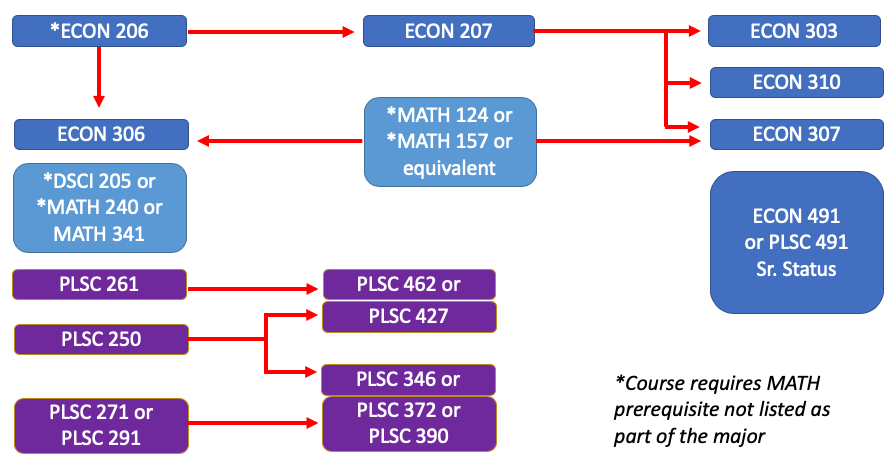 Student Name:Grad QRTRGrad QRTRW Number:Second MJRSecond MJREMAIL:Met 180 total credit requirementMet 180 total credit requirementMet 180 total credit requirementREQUIRED COURSES:REQUIRED COURSES:Quarter or GradeCF-E Course:DSCI 205, MATH 240 or MATH 341 (4)DSCI 205, MATH 240 or MATH 341 (4)ECON 206 (4) ECON 206 (4) ECON 207 (4) ECON 207 (4) ECON 303 (4) - WP1ECON 303 (4) - WP1ECON 306 (4)ECON 306 (4)ECON 307 (4)ECON 307 (4)ECON 310 (4)ECON 310 (4)PLSC 250 (5) PLSC 250 (5) PLSC 261 (5) PLSC 261 (5) MATH 124(5) or MATH 157(4) or equiv.MATH 124(5) or MATH 157(4) or equiv.PLSC 271 or PLSC 291 (5) PLSC 271 or PLSC 291 (5) PLSC 346 or PLSC 372 or PLSC 390 (5)PLSC 346 or PLSC 372 or PLSC 390 (5)PLSC 427(5) or PLSC 462(4)PLSC 427(5) or PLSC 462(4)ECON 491 or PLSC 491 (4)ECON 491 or PLSC 491 (4)12 Upper-Division ECON Elective Credits12 Upper-Division ECON Elective Credits9 American Politics & Public Policy Credits9 American Politics & Public Policy Credits4 Political Theory Credits4 Political Theory Credits8-9 Additional Upper-Div PLSC Credits8-9 Additional Upper-Div PLSC CreditsFALLCRWINTERCRSPRINGCRSUMMERCRFALLCRWINTERCRSPRINGCRSUMMERCR